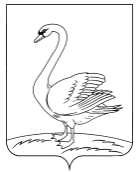 РАСПОРЯЖЕНИЕадминистрации сельского поселения Куликовский сельсоветЛебедянского муниципального районаЛипецкой области Российской Федерации21.03.2019 г.                                                                                                                     №   8«Об утверждении сводного доклада о ходе реализации и оценке эффективности реализации муниципальных программ сельского поселения Куликовский сельсовет Лебедянского муниципального района Липецкой области за 2018 год»В соответствии с Порядком разработки, реализации и проведения оценки эффективности реализации муниципальных программ, утвержденным постановлением сельского поселения Куликовский сельсовет Лебедянского муниципального района Липецкой области Российской Федерации от 17.09.2013г. № 43:    1. Утвердить сводный доклад о ходе реализации и оценке эффективности реализации муниципальных программ сельского поселения Куликовский сельсовет Лебедянского муниципального района Липецкой области за 2018 год (прилагается).  2. Контроль за исполнением настоящего распоряжения оставляю за собой. 3. Настоящее распоряжение вступает в силу со дня его обнародования. Глава сельского поселенияКуликовский сельсовет                                                                В.М. Какошкина Приложение                                                                                     к распоряжению администрации сельского поселения Куликовский сельсовет Лебедянского муниципального района Липецкой области Российской Федерации           21.03. 2019 г. № 8Сводный докладо ходе реализации и оценке эффективности реализации муниципальных программ сельского поселения Куликовский сельсовет Лебедянского муниципального района Липецкой области за 2018 год.В целях совершенствования программно–целевого планирования в сельском поселении Куликовский сельсовет Лебедянского муниципального района Липецкой области,  поэтапного перехода к формированию бюджета сельского поселения на основе муниципальных программ, в соответствии с постановлением администрации сельского поселения Куликовский сельсовет Лебедянского муниципального района Липецкой области Российской Федерации  от 17.09.2013г. № 43 «О порядке разработки, реализации и проведения оценки эффективности муниципальных программ» на территории сельского поселения Куликовский сельсовет Лебедянского муниципального района в 2018 году  действовала 1 муниципальная программа. Основным критерием при проведении оценки эффективности являлось результативность достижения целевых показателей (индикаторов) с учетом затрат на их реализацию. На 2018 год с учётом  уточнения бюджета было запланировано финансирование мероприятий на сумму 5 283,8  тысяч рублей, на конец  2018 года освоение составило 5 246,1  тысячи рублей.Анализ итогов проведенной оценки эффективности реализации муниципальных программ показал, что все действующие программы имеют высокий уровень эффективности, то есть на выделенные и привлеченные средства были максимально решены поставленные задачи, выполнены целевые показатели. Муниципальная программа 1. «Устойчивое развитие территории сельского поселения Куликовский сельсовет Лебедянского муниципального района Липецкой области Российской Федерации на 2014 - 2024 годы»Ответственный исполнитель: администрация сельского поселения Куликовский сельсовет Лебедянского муниципального района Липецкой области.Изменения в программу в течение  2018  года вносились. На реализацию мероприятий программы планировалось финансирование из бюджета сельского поселения в 2018 году в размере 5 283,8 тыс. руб. освоено 5 246,1 тыс. руб. (99,3 % к запланированному).В рамках данной программы действуют 11 подпрограмм:	Подпрограмма 1 «Развитие субъектов малого и среднего предпринимательства в сельском поселении Куликовский сельсовет Лебедянского муниципального района Липецкой области Российской Федерации на 2014 - 2024 годы»Подпрограмма 2 «Развитие физической культуры и спорта в сельском поселении Куликовский сельсовет Лебедянского муниципального района Липецкой области на 2014 - 2024 годы»Подпрограмма 3  «Развитие дорог местного значения сельского поселения Куликовский сельсовет Лебедянского муниципального района Липецкой области Российской Федерации на 2014 - 2024 годы»Подпрограмма 4  «Обеспечение населения сельского поселения Куликовский сельсовет Лебедянского муниципального района Липецкой области качественной питьевой водой на 2014-2024 годы»Подпрограмма 5 «Благоустройство территории сельского поселения Куликовский сельсовет Лебедянского муниципального района Липецкой области Российской Федерации на 2014 - 2024 годы».    Подпрограмма 6 «Пожарная безопасность на территории сельского поселения Куликовский сельсовет Лебедянского муниципального района Липецкой области Российской Федерации на 2014 - 2024 годы».Подпрограмма 7 «Профилактика терроризма и Экстремизма на территории сельского поселения Куликовский сельсовет Лебедянского муниципального района Липецкой области на 2014-2024 годы» Подпрограмма 8 «Развитие кадрового потенциала информационное обеспечение деятельности администрации сельского поселения Куликовский сельсовет Лебедянского муниципального района Липецкой области Российской Федерации на 2014 – 2024 годы»Подпрограмма 9 «Развитие и сохранение культуры, сельского поселения Куликовский сельсовет на 2014 – 2024 годы»Подпрограмма 10  «Рациональное использование муниципального имущества сельского поселения Куликовский сельсовет Лебедянского муниципального района Липецкой области Российской Федерации на 2015 - 2024 годы»Подпрограмма 11 «Разработка генеральных планов, правил землепользования и застройки сельского поселения Куликовский сельсовет Лебедянского муниципального района Липецкой области на 2018-2024 годы»Подпрограмма 1 «Развитие субъектов малого и среднего предпринимательства в сельском поселении Куликовский сельсовет Лебедянского муниципального района Липецкой области Российской Федерации на 2014 - 2024 годы»Ответственный исполнитель: администрация сельского поселения Куликовский сельсовет Лебедянского муниципального района Липецкой области.Задачами   подпрограммы является:Стимулирование деятельности малых и средних предприятий путем развития системы финансовой поддержки субъектов малого и среднего предпринимательства.Оказание имущественной поддержки субъектам малого и среднего предпринимательства.Максимальное удовлетворение потребностей малого и среднего бизнеса в комплексных консультативных услугах.    На  реализацию мероприятий подпрограммы  на 2018 год  предусмотрено       0 тыс. руб.       Подпрограмма 2 «Развитие физической культуры и спорта в сельском поселении Куликовский сельсовет Лебедянского муниципального района Липецкой области на 2014 - 2024 годы»Ответственный исполнитель: администрация сельского поселения Куликовский сельсовет Лебедянского муниципального района Липецкой области.Задачами данной подпрограммы являются:Создание условий для здорового образа жизни, развития спорта в сельском поселении Куликовский сельсовет. Обеспечение действенной профилактики наркомании, алкоголизма, табакокурения среди населения.Создание условий для самореализации молодежи, патриотическое воспитание молодежи; поиск, поддержка талантливой, инициативной молодежи, обладающей лидерскими качествами. Оптимизация системы проведения спортивных соревнований.Укрепление института семьи и улучшение демографической ситуации.По основным задачам подпрограммы за 2018 год  достигнуты следующие результаты:-  проведение физкультурно - оздоровительных и спортивных мероприятий.На реализацию мероприятий подпрограммы  на 2018 год предусмотрено 6,9  тыс. руб. Фактическое освоение средств составило 6,9 тыс. руб.  или 100 %.:Подпрограмма 3 «Развитие дорог местного значения сельского поселения Куликовский сельсовет Лебедянского муниципального района Липецкой области Российской Федерации на 2014 - 2024 годы»Ответственный исполнитель: администрация сельского поселения Куликовский сельсовет Лебедянского муниципального района Липецкой области.Задачами данной подпрограммы являются:Поддержка дорог сельского поселения и искусственных сооружений на них на уровне, соответствующем категории дороги.Осуществление технического учета и паспортизации дорог сельского поселения, в том числе с учетом выявленных бесхозяйственных дорог.Осуществление ремонта дворовых территорий многоквартирных домов.На реализацию мероприятий подпрограммы  на 2018 год было предусмотрено 304,2 тыс. руб. Фактическое освоение средств составило 304,2 тыс. руб.  или 100 %.:Основными мероприятиями подпрограммы являются:- Механическая уборка автомобильных дорог;- Содержание автомобильных дорог.По основным задачам подпрограммы за 2018 года  достигнуты следующие результаты:-  Поддержание состояния сети автомобильных дорог общего пользования местного значения в соответствии с нормативными требованиями; Подпрограмма 4  «Обеспечение населения сельского поселения Куликовский сельсовет Лебедянского муниципального района Липецкой области качественной питьевой водой на 2014-2024 годы»Ответственный исполнитель: администрация сельского поселения Куликовский сельсовет Лебедянского муниципального района Липецкой области.Основными задачами данной подпрограммы являются:Создание благоприятных условий для обеспечения населения сельского поселения качественной питьевой водой нормативного качества и в достаточном количестве.Сохранение имеющегося потенциала мощности водоснабжения за счет проведения капитального ремонта водопроводной сети и замены глубинных насосов на энергосберегающие.   На  реализацию мероприятий подпрограммы  на 2018 год  предусмотрено       0 тыс. руб.       Подпрограмма 5 «Благоустройство территории сельского поселения Куликовский сельсовет Лебедянского муниципального района Липецкой области Российской Федерации на 2014 - 2024 годы».    Ответственный исполнитель: администрация сельского поселения Куликовский сельсовет Лебедянского муниципального района Липецкой области.Задачами данной подпрограммы являются:Создание условий для массового отдыха жителей поселения и организация обустройства мест массового отдыха населения, включая обеспечение свободного доступа граждан к водным объектам общего пользования и их береговым полосам.Обеспечение санитарно-гигиенической и экологической безопасности территории поселения.Повышение инвестиционной и эстетической привлекательности поселения.Организация взаимодействия между предприятиями, учреждениями собственниками земельных участков при решении вопросов благоустройства территории.Привлечение жителей к участию в решении проблем благоустройства.На реализацию мероприятий подпрограммы  на 2018 год предусмотрено 977,9 тыс. руб. Фактическое освоение средств  составило 955,7 тыс. руб.  или 97,73%.      По основным задачам подпрограммы за 2018 год  достигнуты следующие результаты:-Содержание в  надлежащем состоянии сетей и объектов уличного освещения;- Повышен уровень благоустройства и санитарного состояния  территории  поселения;- Обрезка деревьев;- Организация и содержание мест захоронения;- Обслуживание контейнерных площадок, контейнерных мест;-Созданы благоприятные условия  для проживания сельского населения;Подпрограмма 6 «Пожарная безопасность на территории сельского поселения Куликовский сельсовет Лебедянского муниципального района Липецкой области Российской Федерации на 2014 - 2024 годы».Ответственный исполнитель: администрация сельского поселения Куликовский сельсовет Лебедянского муниципального района Липецкой области.Задачами данной подпрограммы являются:Обеспечение защиты жизни, здоровья и имущества граждан, организация обучения мерам пожарной безопасности и пропаганда пожарно-технических знаний.Внедрение современных технических средств пожарной профилактики и пожаротушения.Обеспечение надлежащего состояния источников противопожарного водоснабжения, обеспечение беспрепятственного проезда пожарной техники к месту пожара.На реализацию мероприятий подпрограммы  на 2018 год предусмотрено 2,5 тыс. руб. Фактическое освоение средств составило 2,5 тыс. руб. или 100 %.Подпрограмма 7 «Профилактика терроризма и Экстремизма на территории сельского поселения Куликовский сельсовет Лебедянского муниципального района Липецкой области на 2014-2024 годы» Ответственный исполнитель: администрация сельского поселения Куликовский сельсовет Лебедянского муниципального района Липецкой области.Задачами данной подпрограммы являются:Пропаганда противодействия терроризму и экстремизму, распространение информационных материалов, осуждающих социальную, религиозную, расовую и национальную нетерпимость.Информирование и обучение населения мерам безопасности и поведения при обнаружении подозрительных предметов при угрозе и возникновении террористических актов.Формирование установок толерантного сознания и поведения учащейся молодежи. На  реализацию мероприятий подпрограммы  на 2018 год  предусмотрено       0 тыс. руб.      Подпрограмма 8 «Развитие кадрового потенциала информационное обеспечение деятельности администрации сельского поселения Куликовский сельсовет Лебедянского муниципального района Липецкой области Российской Федерации на 2014 – 2024 годы»Ответственный исполнитель: администрация сельского поселения Куликовский сельсовет Лебедянского муниципального района Липецкой области.Задачами данной подпрограммы являются:Обеспечение подготовки, переподготовки и повышения квалификации муниципальных служащих администрации сельского поселения.Повышение оперативности, качества и количества предоставляемых населению муниципальных услуг. Обеспечение электронного взаимодействия.Совершенствование информационно-технической   инфраструктуры в администрации сельского поселения.Формирование антикоррупционного общественного сознания и нетерпимости по отношению к коррупционным действиям, проведение мероприятий по снижению административных барьеров.На реализацию мероприятий подпрограммы  на 2018 год предусмотрено 1 719,7  тыс. руб. Фактическое освоение средств составило 1 704,2 тыс. руб. или 99,09 %.:По основным задачам подпрограммы  достигнуты следующие результаты:- эффективность расходования средств на  обеспечение  функций  органов  муниципального образования (содержание  аппарата).- в целях углубления и пополнения знаний осуществили повышение квалификации 1 муниципального служащего, что способствует формированию квалифицированного кадрового состава муниципальной службы;- обновлены программные обеспечения «СБИС», «Похозяйственный учет»,  «Справочно-правовая система Гарант»;Подпрограмма 9 «Развитие и сохранение культуры, сельского поселения Куликовский сельсовет на 2014 – 2024 годы»Ответственный исполнитель: администрация сельского поселения Куликовский сельсовет Лебедянского муниципального района Липецкой области.Задачами данной подпрограммы являются:- сохранение и развитие культурно-досуговых учреждений.      По основным задачам подпрограммы за 2018 год  достигнуты следующие результаты:-  увеличение количества  проводимых культурно-массовых мероприятий        На  реализацию мероприятий подпрограммы  на 2018 год  предусмотрено 1 922,6 тыс. руб. Фактического освоения средств на 31.12.2018 года  составило 1 922,6  тыс. руб.  или  100 %.Подпрограмма 10  «Рациональное использование муниципального имущества сельского поселения Куликовский сельсовет Лебедянского муниципального района Липецкой области Российской Федерации на 2015 - 2024 годы»Ответственный исполнитель: администрация сельского поселения Куликовский сельсовет Лебедянского муниципального района Липецкой области.Задачами данной подпрограммы являются:Совершенствование учета и эффективности использования объектов муниципального имущества.Основными мероприятиями подпрограммы являются:- организация деятельности и финансовое обеспечение выполнения подготовительных работ для управления и распоряжения муниципальным имуществом и земельными участкамиНа реализацию мероприятий подпрограммы  на 2018 год было  предусмотрено 30  тыс. руб. Фактическое освоение средств составило 30 тыс. руб.  или 100 %.Подпрограмма 11 «Разработка генеральных планов, правил землепользования и застройки сельского поселения Куликовский сельсовет Лебедянского муниципального района Липецкой области на 2018-2024 годы»Основными задачами данной подпрограммы являются:Создание условий  для устойчивого развития территории муниципального образования, сохранения окружающей среды и объектов культурного наследия, создание условий для планировки территории муниципального образования, обеспечение прав и законных интересов физических и юридических лиц, в том числе правообладателей земельных участков и объектов капитального строительства,  создание условий для привлечения инвестиций,  в том числе путем предоставления возможности выбора наиболее эффективных видов разрешенного использования земельных участков и объектов  капитального строительства  На реализацию мероприятий подпрограммы  на 2018 год было предусмотрено 320 тыс. руб. Фактическое освоение средств составило 320 тыс. руб.  или 100 %.:Основными мероприятиями подпрограммы являются:- Внесение изменений в генеральный план сельского поселения Куликовский сельсовет Лебедянского муниципального района в части описания границ населенных пунктов, границ территориальных зон сельских поселений и документации по планировке территорий сельского поселения Куликовский сельсовет По основным задачам подпрограммы за 2018 год  достигнуты следующие результаты:- Разработан проект внесения изменений в ген. план в части: сбора, обработки и систематизации исходных данных для разработки проекта внесения изменений в ген. план с/п Куликовский сельсовет;- Произведено описание границ 7 населенных пунктов входящих в состав с/п Куликовский сельсовет В отчетном году плановое значение индикаторов по всем мероприятиям Программы выполнено на 99,3%. Рекомендовано: сохранить финансирование, предусмотренное в бюджете сельского поселения в очередных отчётных периодах финансового года. 